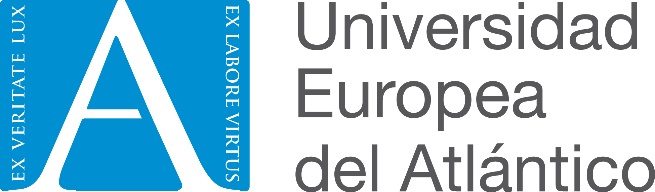 [Nome da Área Acadêmica UNEATLANTICO em que está incluído o mestrado: ÁREA DE…..]TÍTULO DO PROJETO FINAL / DISSERTAÇÃO[Título sugerido para o PF aprovado no documento D1]Dissertação para obtenção do grau de:[Inserir a denominação do grau a ser obtido: Mestre em, Especialista em...]Apresentado por:[Inserir Nome e Sobrenomes do aluno][Inserir login de usuário do campus virtual]Orientador: [Inserir nome e sobrenomes do Orientador do PF][INSERIR CIDADE, PAÍS][INSERIR DATA]